                                                           ПАМЯТКА                                                           пожар в домеКак действовать, чтобы предотвратить пожарØ  обучите детей обращаться с огнем, а взрослых членов семьи простейшим способам тушения пожара;Ø  приобретите бытовой огнетушитель и храните его в доступном месте;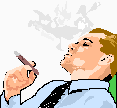 Ø  никогда не курите в постели;Ø  не оставляйте без присмотра электробытовые приборы;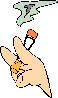 Ø  не разогревайте лаки и краски на газовой плите и не сушите белье над газовой плитой;Ø  при обращении с фейерверками, хлопушками и свечами будьте предельно осторожными;Ø  избегайте захламления путей возможной эвакуации;Ø  в одну розетку не вставляйте более двух вилок;Ø  не ставьте телевизор в стенку или под книжную полку, а также ближе 70-100 см от штор.ПОМНИТЕ! При пожаре не открывайте окна, так как с поступлением кислорода огонь вспыхнет сильнееØ  уведите из опасной зоны детей и престарелых;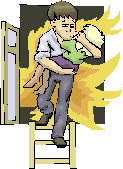 Ø  вызовите пожарных по тел. 01, 2-23-91;Ø  выключите электричество, перекройте газ;Ø  залейте очаг пожара водой;Ø  передвигайтесь в задымленном помещении ползком или пригнувшись, закрыв нос и рот мокрой тряпкой;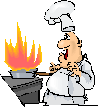 Ø  в случае возгорания жира на сковороде накройте ее большой тарелкой, но не тряпкой;Ø  при возгорании одежды на человеке немедленно повалите горящего, облейте его водой или накройте ковриком, курткой или пальто;Ø  при пожаре в здании не пытайтесь использовать для эвакуации лифт, который может остановиться в любой момент;Ø  при невозможности самостоятельной эвакуации обозначьте свое местоположение, свесив из окна белую простыню;Ø  если к спасению один путь - окно, бросьте вниз матрасы, подушки, ковры, сократите высоту прыжка, используя привязанные к батареям шторы (простыни).Нужно помнить о том, что пожар легче предупредить, чем прилагать героические усилия для его тушения.